جامعة الملك سعود 					   	                   مفردات المقرر                  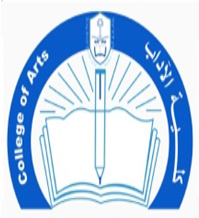 كلية الآداب                                                                                           الفصل الدراسي:  الأول			                                                                  السنة الدراسية: 1436معلومات المحاضر:معلومات المقرر:طرق التقييم:*التأكيد على ضرورة حصول الطالبات على 80% من درجات الأعمال الفصلية قبل تاريخ الاعتذار.النشاط  ( 12 درجة ) :سيكون تقسيم درجات النشاط على التالي :5 درجات على المادة العلمية المقدمة، وصياغتها العلمية وعمقها وشمولها لكل المعلومات المطلوبة حول المركز الإرشادي, على أن تشمل (معلومات المركز وتأسيسة ومجالات عمله, والمشكلات التي يتعامل معها, وفروع المركز, والطاقم الذي يعمل به, الأنشطة التي يقدمها سواء للمسترشدين أو للمجتمع ككل, وأرقام التواصل والموقع الالكتروني, مع تسجيل لمقابلة مع إحدى الأخصائيات الاجتماعيات العاملات في المركز للتعرف على العمل, وطرح لمشكلة تم التعامل معها من خلال التدخل الإرشادي. درجتان على أسلوب الطالبة في العرض والتوعية والمهارات التي استخدمتها الطالبة في التوعية ودرجة للإبداع.درجتان على العمل الجماعي والتعاون كفريق في البحث في التوعيةدرجتان على الالتزام بالوقت في التسليم وأثناء العرض التوعوي.لن يُقبل أيَ عذر على التأخير، وفي حال وجود أي عقبة أثناء كتابة الورقة، يرجى مراجعتي أثناء الساعات المكتبية..متطلبات البحث:يجب كتابة التقرير باستخدام الكمبيوتر. تعطى نسخة من التقرير كاملاً لأستاذة المادة قبل إلقائه.على أن يشمل التقرير على التالي:صفحة الغلاف تتضمن عنوان "إسم المركز" وأسم المجموعة وأسماء الطالبات وأسم أستاذة المادةالصفحة الأولى الفهرس ثم المقدمة في الصفحة التي تليها وبعده يتم سرد التقرير بالترتيب و طباعة التقرير كامل .الصفحة الأخيرة يوضع جدول يكتب أسم كل طالبة من المجموعه  والمهمة التي قامت بها والمرجع الذي استندت علية في الحصول على المعلومات, مع ترقيم الصفحات للورقة.يجب أن تلتزم كل مجموعة بمايلي فيما يخص البحث المقدم  وهي:أن تقوم كل مجموعة باختيار منسقة لها تتولى توزيع المهام على المجموعة.الالتزام بتسليم ورقة العمل في الموعد المحدد مع إستاذة المقرر وكل يوم تأخير ستحسم درجة من التقرير. أن لا تزيد ورقة العمل عن 10 صفحاتأن يكون نوع الخط المستخدم في كتابة البحث كما يلي:نوع الخط للبحث كاملاً:   Simplified Arabic ـ  غامق (bold), حجم الخط: 16 للعناوين  و14 لكتابة المواضيعأن تكون طريقة كتابة المراجع في آخر التقرير، كما يلي:مثال:المغلوث، فهد أحمد1999    رعاية شباب (المبادئ والممارسة). الرياض: العبيكان للنشرأما بالنسبة لمواقع الإنترنت، فإنه يتم كتابة اسم الموقع كما هو. وفي التوثيق داخل التقرير، يكتب كما يلي (الإنترنت 2007: 1). بحيث تشير رقم واحد إلى رقمه في صفحة المراجع، أي أن هذا الرقم متغير حسب ترتيبه, وأن لا يتم نقل ما لا يزيد عن صفحة من موقع الكتروني.يجب الالتزام بالتوثيق العلمي عند النقل من الكتب، فعند نقل فقرة معينة كما هي يجب الإشارة إلى المرجع الذي تم نقل الكلام منه، ويكون ذلك كما يلي:مثال: تقوم فلسفة تأهيل الشباب على أساس أن الاهتمام الرئيسي يتركز على الفرد وليس على المجتمع ككل....إلخ (المغلوث، 1999: 24)ملاحظة هامة ستخصم نصف درجة الورقة أي خصم (5 درجات) في حال : لم يكن التوثيق من مرجع علمي.في حال السرقة العلمية من مواقع الانترنت أو أبحاث أخرى.في حال لم تتضح مهام الطالبات في نهاية الورقة العلمية.الواجب الإسبوعي : (الواعظ الأسبوعي)وهو عبارة عن نشاط مشترك بين طالبتين يكون مهمة الطالبتان إفتتاح كل محاضرة اسبوعية بعرض إحدى الآيات القرآنية أو حديث من السنة النبوية يدعم مفهوم التكافل والتوجيه الأسري مع شرح الآية أو الحديث شرح وافياً من إحدى مراجع التفسير المعتبرة (كالسعدي مثلا في التفسير) وربط الآية أو الحديث بمفهوم التكافل والإرشاد الأسري, على أن يكون الاتفاق في تاريخ عرض كل مجموعة مع أستاذة المقرر في أول يوم لقاء مع الطالبات. (3 درجات)الخطة الأسبوعية:القـوانـيـن أتوقع منك عزيزتي الطالبة الالتزام والحضور في الموعد المحدد وعدم التأخير ، وفي حالة تأخرك عن الموعد المحدد سيحتسب لك غياب لن يحتسب لك حضورتوقعاتي منك عزيزتي الطالبة:احترام أستاذة المادة واحترام زميلاتك .وأن تكون المحاضرة شيقة وذلك بمشاركتك الإيجابية وتفكيرك الناقد.الحضور و الالتزام بموعد المحاضرة والتواجد في القاعة قبل بدء المحاضرة، وفي حالة تأخرك سيتم احتسابك غيابالهدوء وعدم التحدث مع زميلاتك أثناء المحاضرة وفي حالة عدم التزامك بالهدوء وتنبيهك لأكثر من مرة، سأضطر آسفة لاحتسابك غياب.سيتم سؤالك في بداية كل محاضرة عن المحاضرة السابقة، لذا أتوقع منك مراجعة ما تم دراسته أثناء المحاضرة السابقة، وتحديد النقاط الغامضة عليك لزيادة توضيحها.تسليم (النشاط) المطلوب منك في الوقت المحدد، ولن تقبل بعد الوقت المحدد.الالتزام بموعد الامتحان الفصلي، ولن يعاد الامتحان إلا في حالة تقديم عذر مقبول.أشواق سليمان المانع  اسم المحاضرالاثنين: من 10إلى 11 ومن 12 إلى 1     -  الثلاثاء:  11إلى 12   -    الاربعاء : من 12 إلى 1    الساعات المكتبيةالدور الثالث215  رقم المكتبassalmanea@ksu.edu.sa   عنوان البريدي الإلكترونيالاستشارات والإرشاد الاجتماعي   اسم المقرر474 جمع رقم المقررتزويد الطلاب والطالبات بالمعارف النظرية والمهارات التطبيقية اللازمة حول الإرشاد والاستشارات الاجتماعية بصفتها حاجة ذات أولوية للمستفيدين من مهنة الخدمة الاجتماعية. ولذلك ينبغي على الطالبات الإلمام الجيد بنظريات وطرق وأساليب الإرشاد الاجتماعي فضلا عن المعرفة الكافية في احتياجات المستفيدين وأهم مشكلاتهم والمعوقات والصعوبات التي تواجه المرشدين والمسترشدين بشكل مفصل. ويجب أن تشمل هذه المادة على مهارات ونماذج تطبيقية تساهم في رفع مهارات الطلاب وتساعد في تأهيلهم لتقديم خدمات استشارية وإرشادية على درجة عالية.    توصيف المقررالمشاركة الفاعلة في المجموعة، والقدرة على حل المشكلات, والقدرة على فهم الإرشاد الاجتماعي والاستشارات والمشكلات المرتبط بالمسترشدين, ودور المرشد في مساعدة المسترشدين والعمل معهم. والتعرف على  أهم المهارات والنظريات المستخدمة في مجال الإرشاد الاجتماعي,  وكل ذلك سيكون من خلال المحاضرات والنقاشات وورش العمل والنشاط المطروح. نواتج التعلم (المنصوص عليها في توصيف المقرر)جبرين علي الجبرين، أساسيات الإرشاد الاجتماعي ، المركز الخيري للإرشاد الاجتماعي والإستشارات الأسريةعبدالعزيز البريثن، الإرشاد الأسري، دار الشروق 2008 عمان، الأردن الكتب الرئيسية ان تستطيع الطالبة التعرف على دور المرشد الاجتماعي , وتستطيع أن تمارس مهنة الإرشاد في مراكز الإرشاد, وأن تكون ملمة بخصائص المسترشدين ومشكلاتهم واحتياجاتهم وتستطيع حلها من خلال ما تعلمته في المقرر, وأن تكون واعية بكافة المراكز التي تقدم الاستشارات في المجتمع السعودي.مخرجات التعليم المحاضرات والعروض التقديمية, والمناقشة الجماعي والعصف الذهني والتعلم الذاتياستراتيجيات التعليم تاريخ التغذية الراجعة (تزويد الطالبات بالنتيجة)*           تاريخ التقييم              تقسيم الدرجاتالنوع3/2/1437هـمن تاريخ 16/ 11/1436هـويمتد حتى تاريخ 3 /2/ 1437هـ3 درجاتالمشاركة والواجبات الأسبوعيةالاختبار الأول في 6/1/1437هـالاختبار الثاني في 12/2/1437هـالاختبار الأول بتاريخ 29/12/1436هـالاختبار الثاني 4/2/1437هـ الاختبار الأول 20درجةالاختبار الثاني 25 درجةاختبارات فصلية 10/3/1437هـالتسليم في تاريخ 13/ 1/1437هـاليوم التوعوي 20/1/1437هـنشاط عملي 12 درجاتاخرى-انشطة وأوراق علمية                  40                  40                  40اختبار نهائيمذكرة إضافية:  الواجبات والابحاث والأوراق العلمية تلتزم فيها الطالبة بأداء المطلوب منها مثل (البحث في المكتبة- عرض المعلومات المطلوبة منها على شكل عروض تقديمية أو جلسات نقاش ولن يقبل أي بحث أو ورقة علمية في حال التأخر عن موعد التسليم) مذكرة إضافية:  الواجبات والابحاث والأوراق العلمية تلتزم فيها الطالبة بأداء المطلوب منها مثل (البحث في المكتبة- عرض المعلومات المطلوبة منها على شكل عروض تقديمية أو جلسات نقاش ولن يقبل أي بحث أو ورقة علمية في حال التأخر عن موعد التسليم) مذكرة إضافية:  الواجبات والابحاث والأوراق العلمية تلتزم فيها الطالبة بأداء المطلوب منها مثل (البحث في المكتبة- عرض المعلومات المطلوبة منها على شكل عروض تقديمية أو جلسات نقاش ولن يقبل أي بحث أو ورقة علمية في حال التأخر عن موعد التسليم) مذكرة إضافية:  الواجبات والابحاث والأوراق العلمية تلتزم فيها الطالبة بأداء المطلوب منها مثل (البحث في المكتبة- عرض المعلومات المطلوبة منها على شكل عروض تقديمية أو جلسات نقاش ولن يقبل أي بحث أو ورقة علمية في حال التأخر عن موعد التسليم)  الدرجة   هدفهالنشاط 5 درجاتتساعد الطالبة على البحث والإطلاع حول إحدى مراكز الاستشارات الأسرية بحثاً وافياً, وتتعلم طريقة إعداد البحث, وطريقة التوثيق واختيار المواضيع ذات الارتباط .بحثللعرض درجتانللإبداع(درجة)تشارك الطالبة مع أعضاء فريقها في عمل توعية على مستوى الجامعة لتقديم المعلومات الوافية حول المركز الإرشادي الذي تم جمع المعلومات حوله, وتستخدم الطالبة مهاراتها في العرض والتوعية المطلوبةعرض توعويالتعاون (درجتان)الإلتزام بالوقت (درجتان)يساعد على إبراز دور القائد والجماعة, وتنظيم العمل بينهم والمشاركة في اختيار إحدى مراكز الإرشاد الأسري وطريقة عرض المعلومات, والتعاون في أداء المطلوب, والتنسيق مع القائدة في خطوات العمل من بحث وتوعية, وإخراج العمل المطلوب بصورة جماعية متكاملة, وبالتوقيت المطلوب والمحدد مسبقاً مع استاذة المقررالعمل الجماعيالعـنـوان الأسبوعالأسبوعالتعريف بالمقرر ومتطلباتهوتوزيع المهام الجماعية علي الطالبات11مقدمة في الإرشاد الاجتماعي22                                    الحاجة إلى الإرشاد الاجتماعي والاستشارات الأسرية33تاريخ الإرشاد الاجتماعي والاستشارات الأسرية44الأسرة السعودية (التغيرات والمشكلات )55اختبار الشهر الأول66مبادئ الإرشاد الاجتماعي +مهارات الإرشاد الاجتماعي77أنواع الاستشارات الأسرية 88نظريات الإرشاد الاجتماعي والاستشارات الأسرية99مراحل الإرشاد الاجتماعي1010اختبار الشهر الثاني1111أساليب التدخلات الإرشادية 1212حالات تطبيقية + تسليم أوراق النشاط الجماعي1313برامج الاستشارات الاجتماعية في المجتمع السعودي + نماذج من المقاييس1414                   معوقات الإرشاد الاجتماعي + نشاط خارجي (توعوي بمراكز الإرشاد الاجتماعي)                   معوقات الإرشاد الاجتماعي + نشاط خارجي (توعوي بمراكز الإرشاد الاجتماعي)        15                                            مناقشة المقرر والإطلاع على الدرجات                                            مناقشة المقرر والإطلاع على الدرجات        16